Дидактический материал для 1 класса по математикепо программе «Начальная школа XXI века»Дидактический материал (карточки) используется на уроках математики для организации самостоятельной работы, проверки знаний учащихся.МАТЕМАТИКАВычисли.                                        _____________________________10 + 3 =                    10 + 7 =                       14 – 10 =         10 + 5 =                    10 + 4 =                       10 + 9 =12 – 2 =                    11 – 1 =                        18 – 8 =--------------------------------------------------------------------------------------Вычисли.                                        _____________________________10 + 6 =                    10 + 3 =                       17 – 10 =         10 + 9 =                    10 + 5 =                       10 + 1 =14 – 4 =                    12 – 2 =                        18 – 8 =--------------------------------------------------------------------------------------Вычисли.                                        _____________________________10 + 6 =                    10 + 3 =                           10 + 7 =         16 – 6 =                    13 – 3 =                            17 – 7 =16 – 10 =                  13 – 10 =                          17 – 10 =--------------------------------------------------------------------------------------Вычисли.                                        _____________________________10 + 8 =                    10 + 4 =                           10 + 9 =         18 – 8 =                    14 – 4 =                            19 – 9 =18 – 10 =                  14 – 10 =                          19 – 10 =-------------------------------------------------------------------------------------Составь и реши задачу.                         ________________________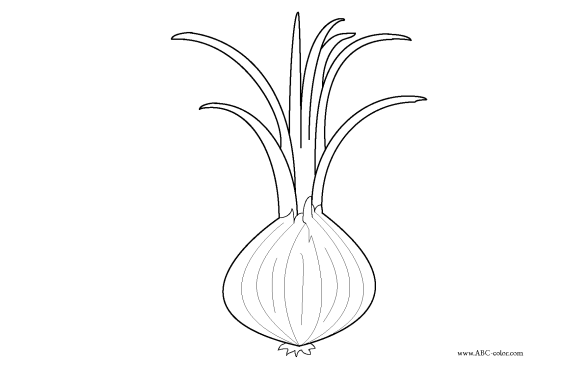 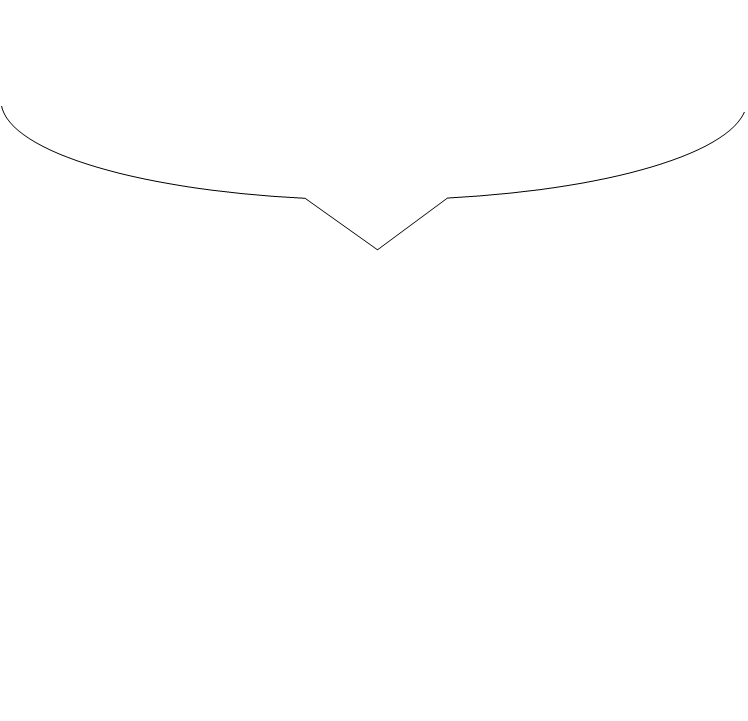    Ответ:        луковиц.--------------------------------------------------------------------------------------Составь и реши задачу.                          _______________________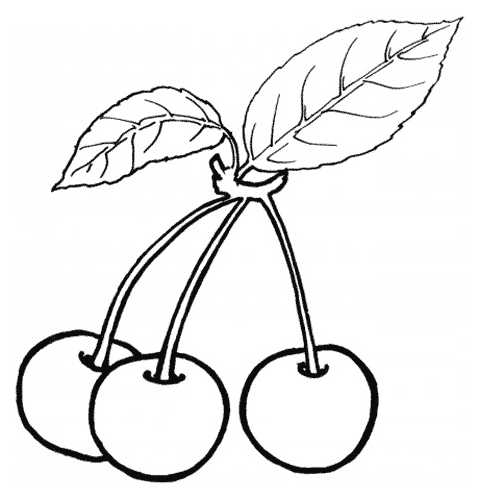 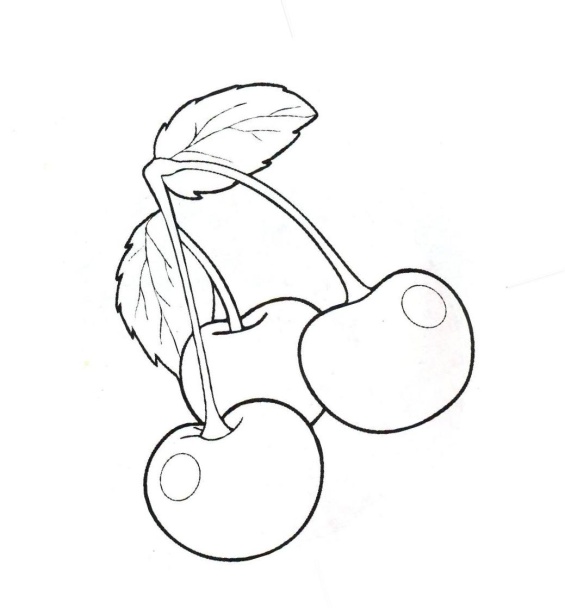          Ответ:         вишен.Составь и реши задачу.                        ____________________	                                          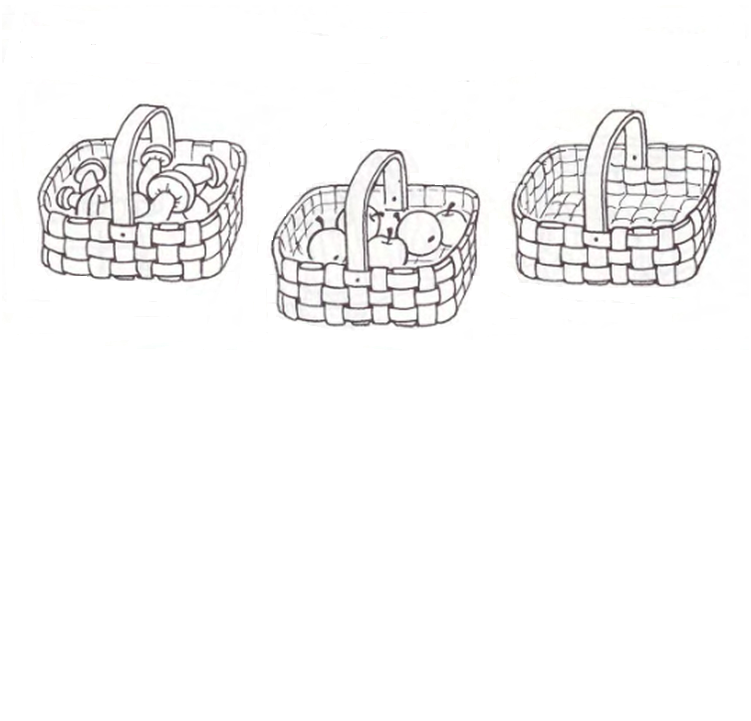 Ответ:           грибов осталось.-------------------------------------------------------------------------------------  Составь и реши задачу.                       ________________________                                             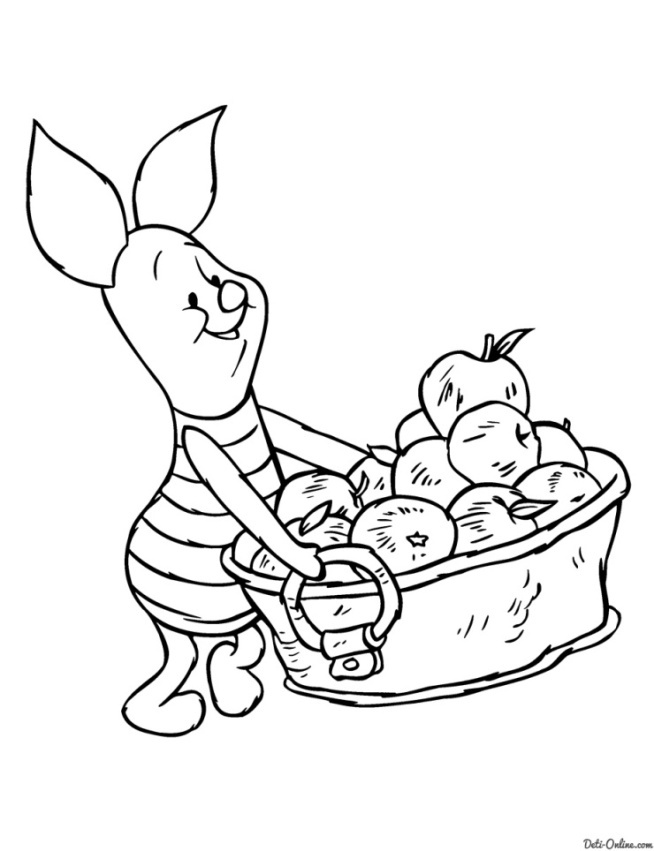 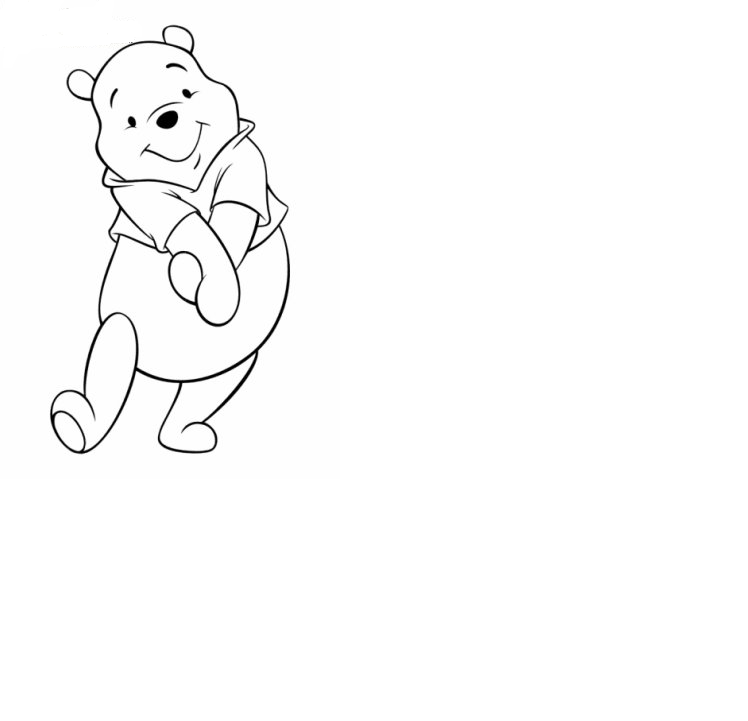 Ответ:           яблок осталось у Пятачка.Составь и реши задачу.                            ________________________Ответ:           яблок в двух корзинках----------------------------------------------------------------------------------  Составь и реши задачу.                      ___________________                                      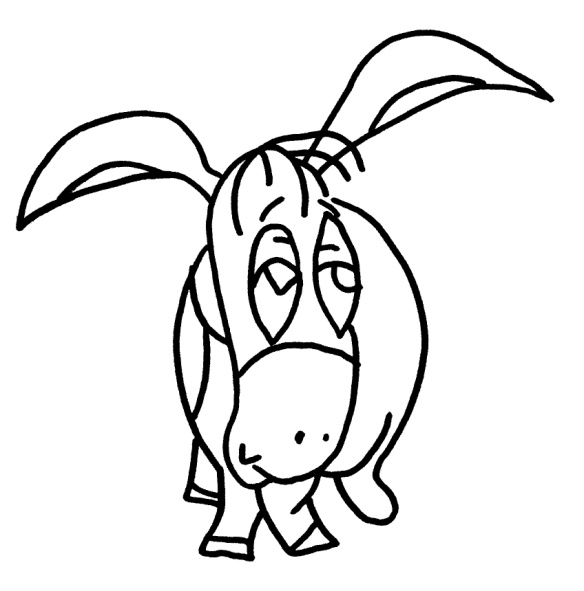 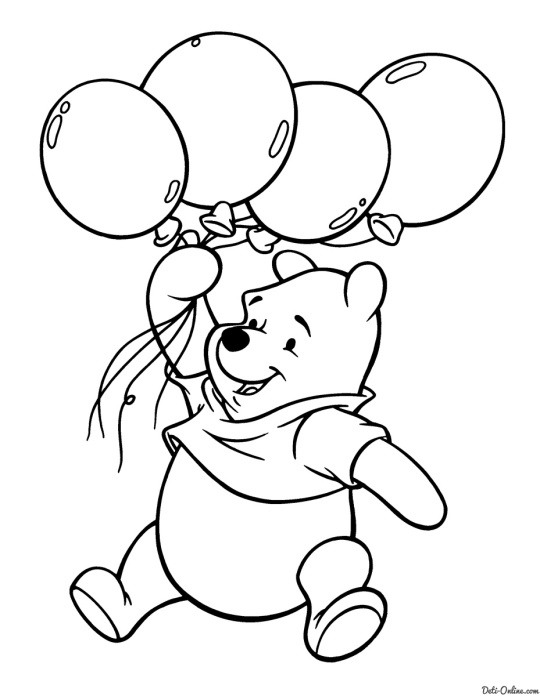 Ответ:           шариков осталось у Винни.  Составь и реши задачу.                           ________________________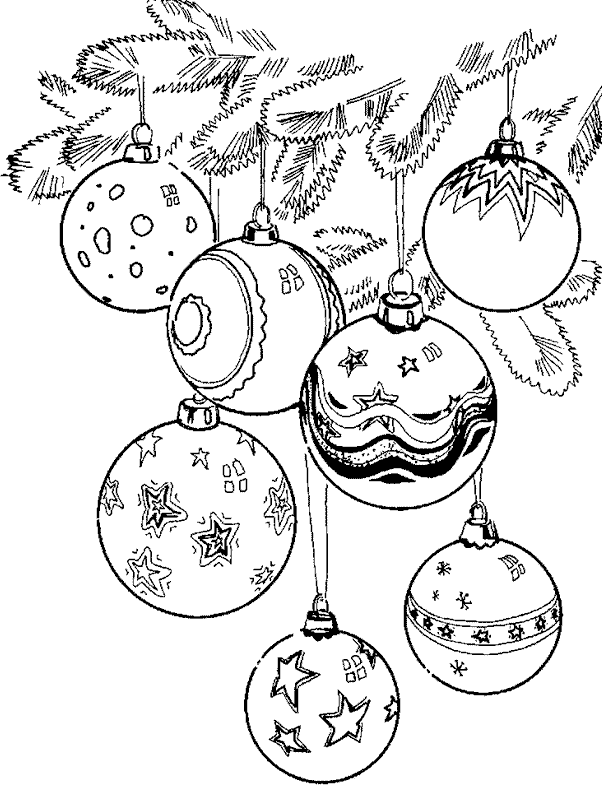 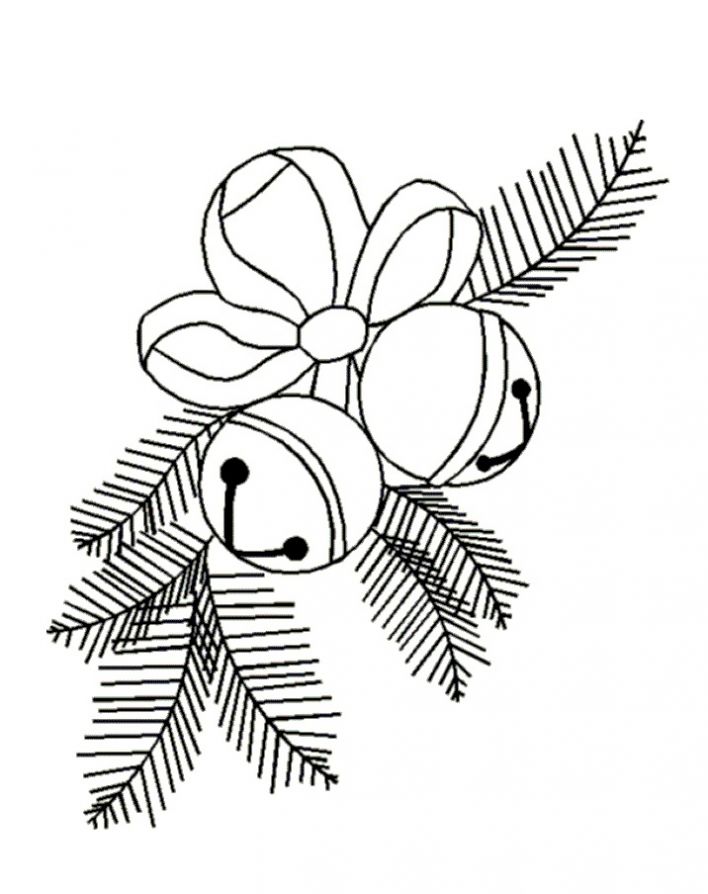 Ответ:           игрушек всего.---------------------------------------------------------------------------------------Составь и реши задачу.                                  ______________________                                                                                                                                                                                                                                                                                             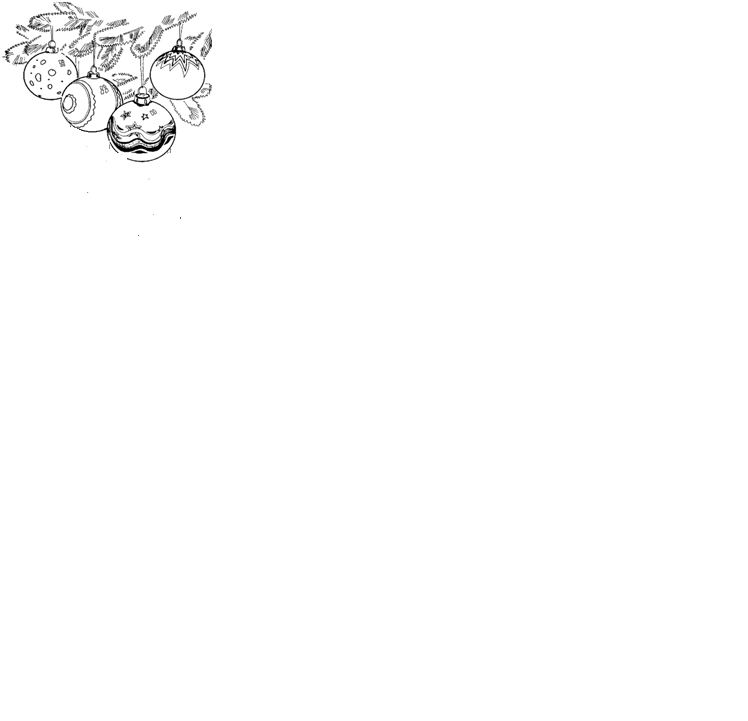 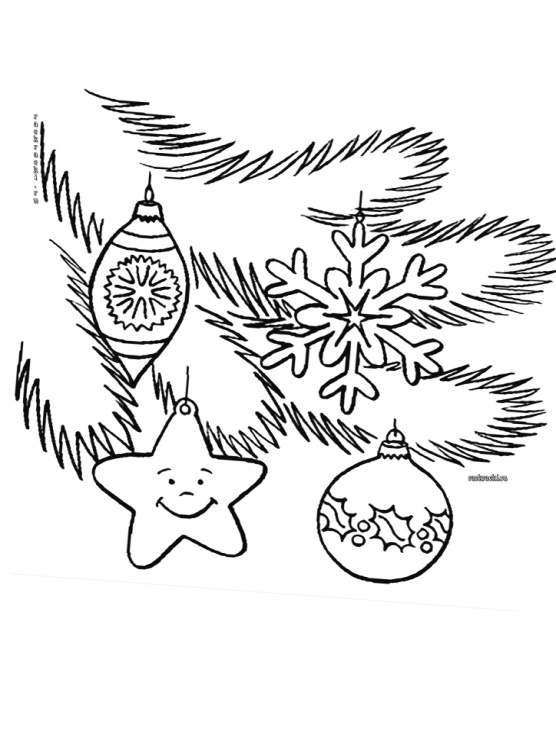 Ответ:           игрушек всего.Составь и реши задачу.                                ______________________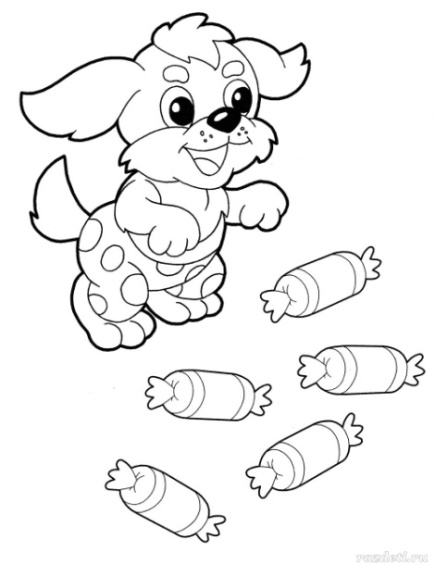 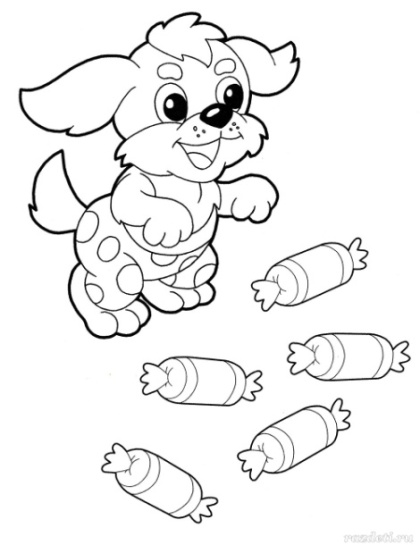 Ответ:          конфет всего.---------------------------------------------------------------------------------------Составь и реши задачу.                                ______________________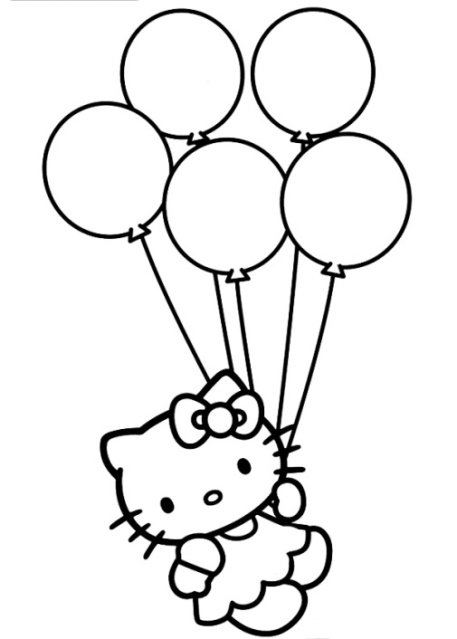 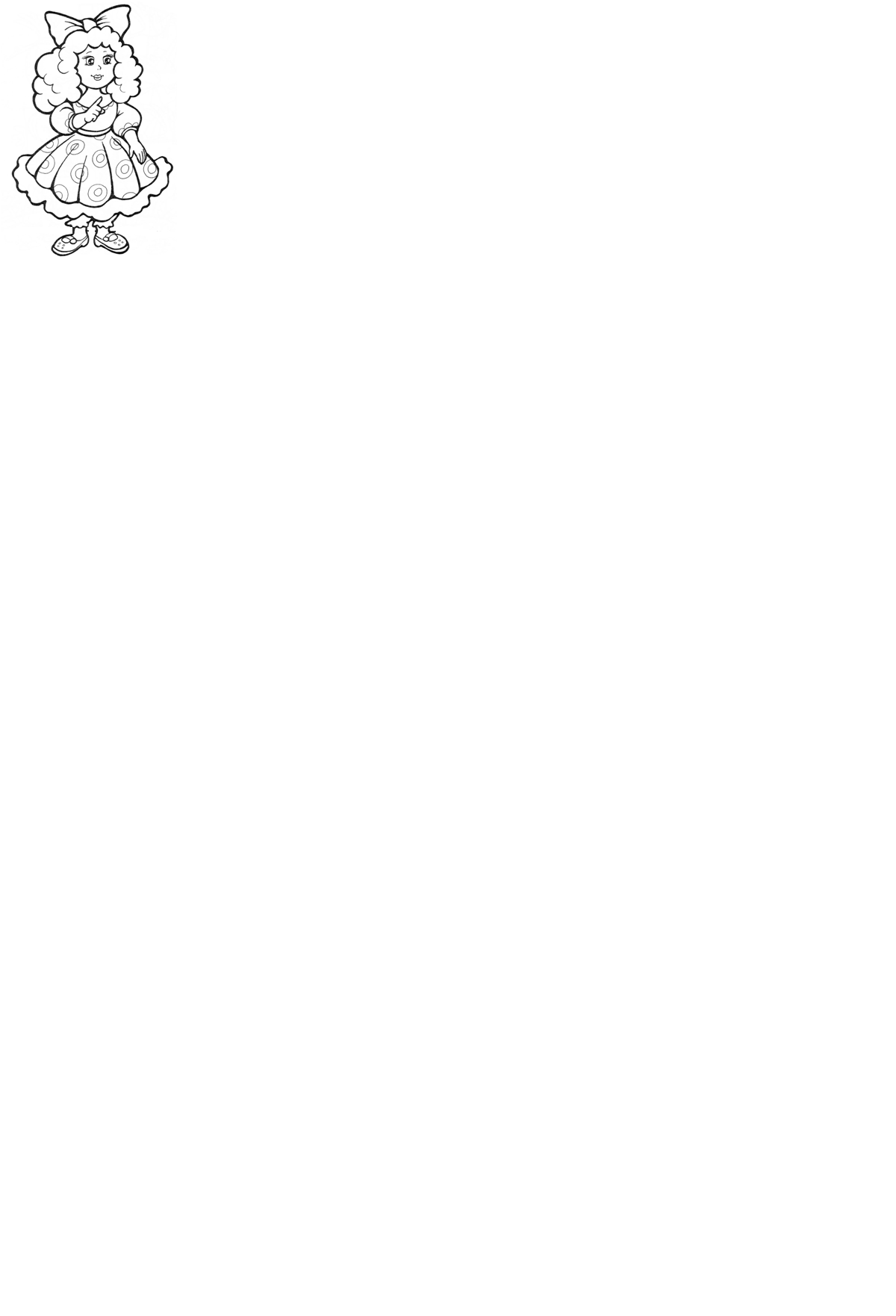 Ответ:          шариков осталось.Из каких чисел состоят?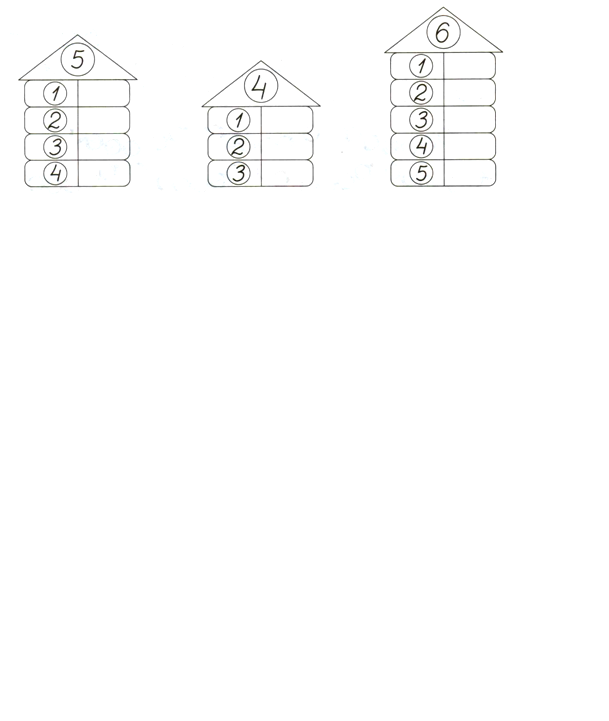 ---------------------------------------------------------------------------------------------------------------   Сравни числа. Поставь знаки   > ,  < ,  =                                      6        5            4       2           3       3                                                           1        3            4       6           2       5                                                           2        2            1       4           6        3                                                         ------------------------------------------------------------------------------------------------------------------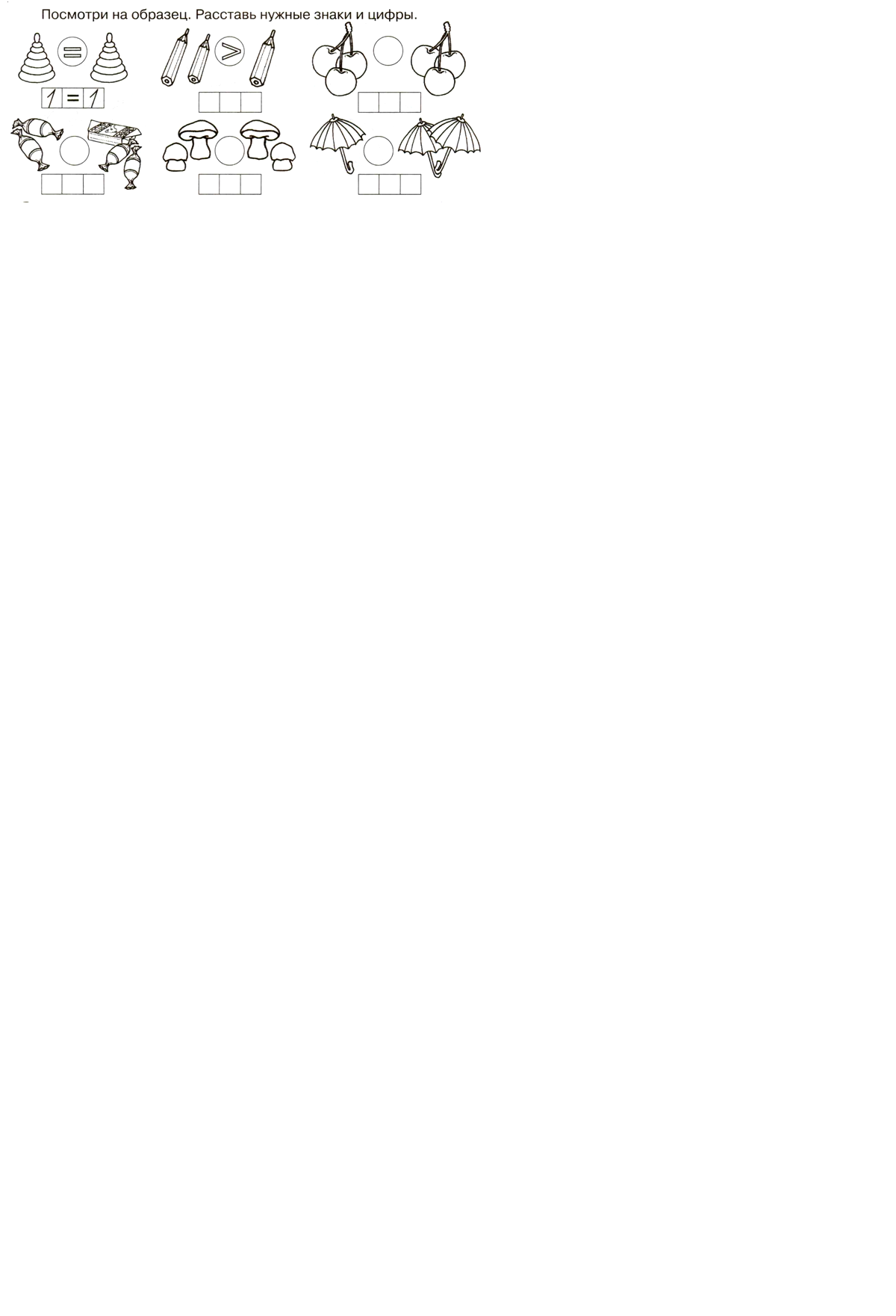 ------------------------------------------------------------------------------------------------------------------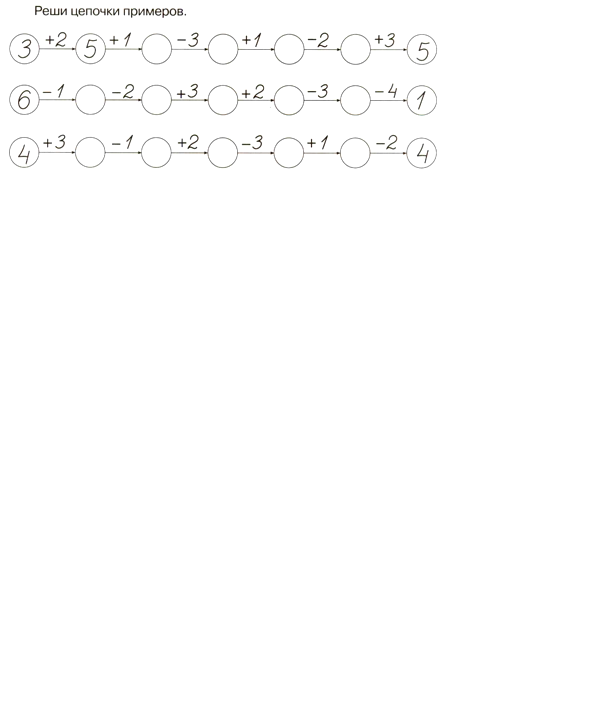 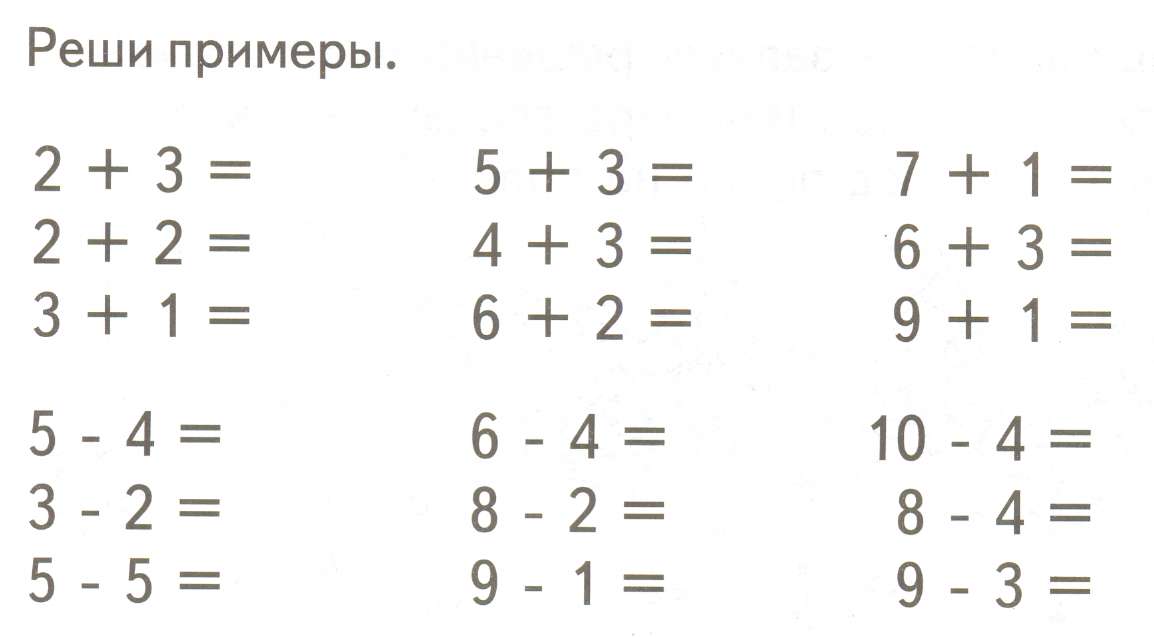 -----------------------------------------------------------------------------------------------------------------Уменьши на 1.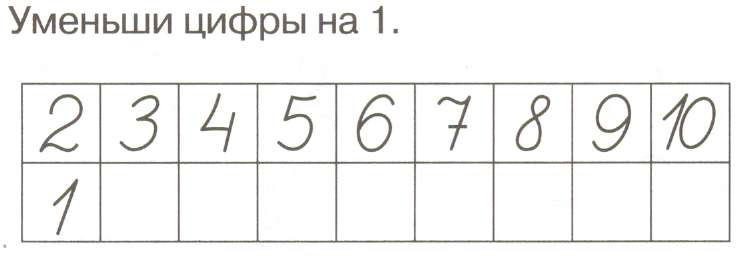 ---------------------------------------------------------------------------------------------------------------Увеличь на 1.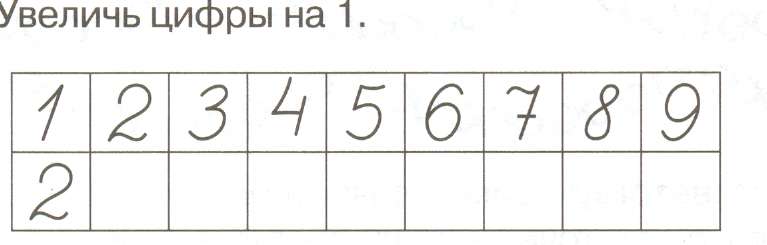 -----------------------------------------------------------------------------------------------------------------Поставь нужные числа.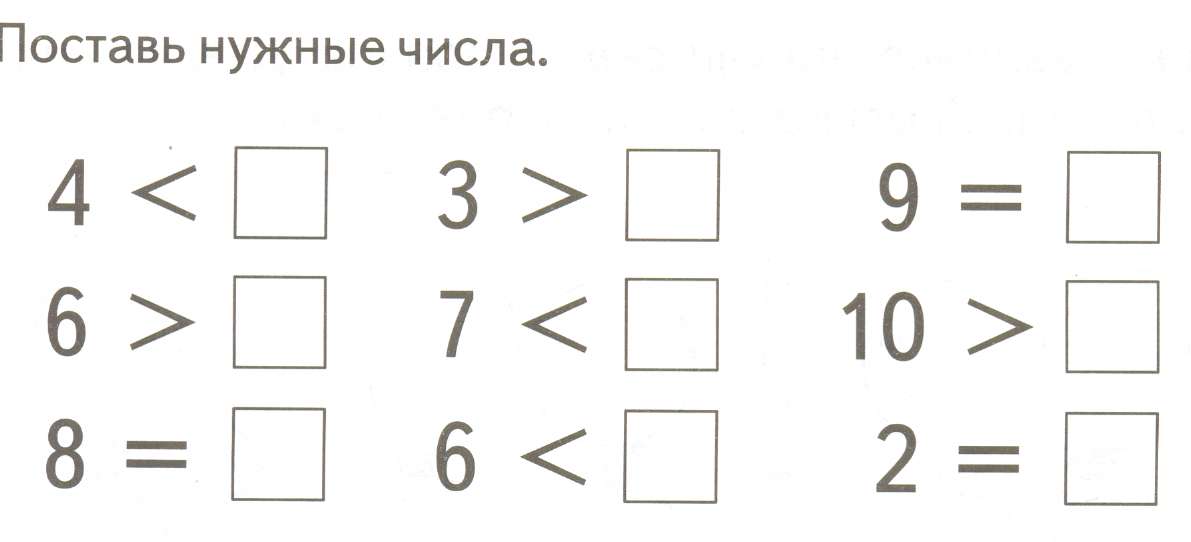 Реши цепочку  примеров.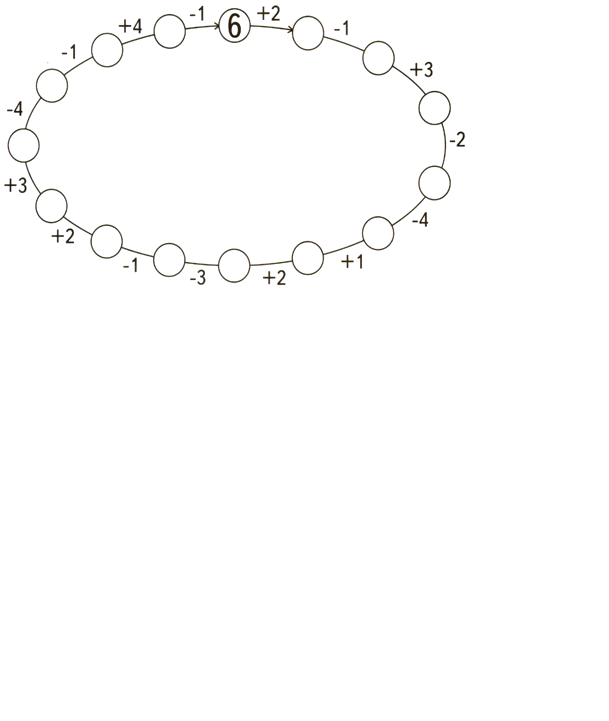 -----------------------------------------------------------------------------------------------------------------Впиши в окошки соседей чисел.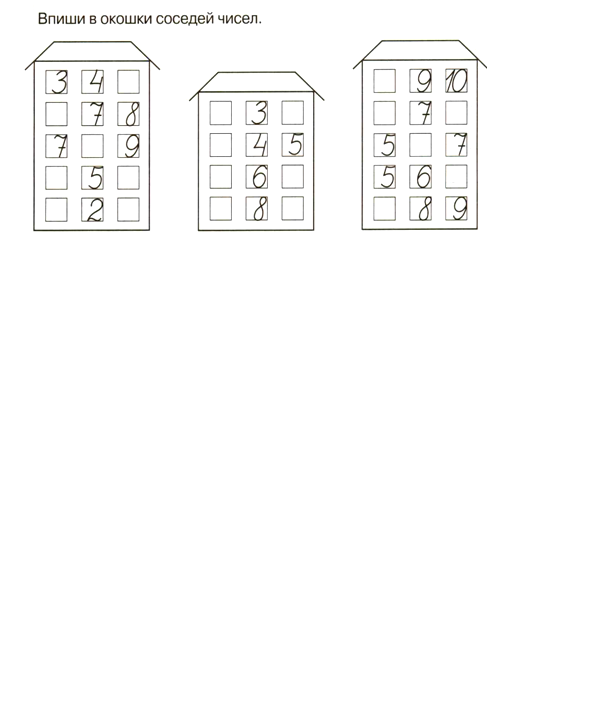 ------------------------------------------------------------------------------------------------------------------Из каких чисел состоят?